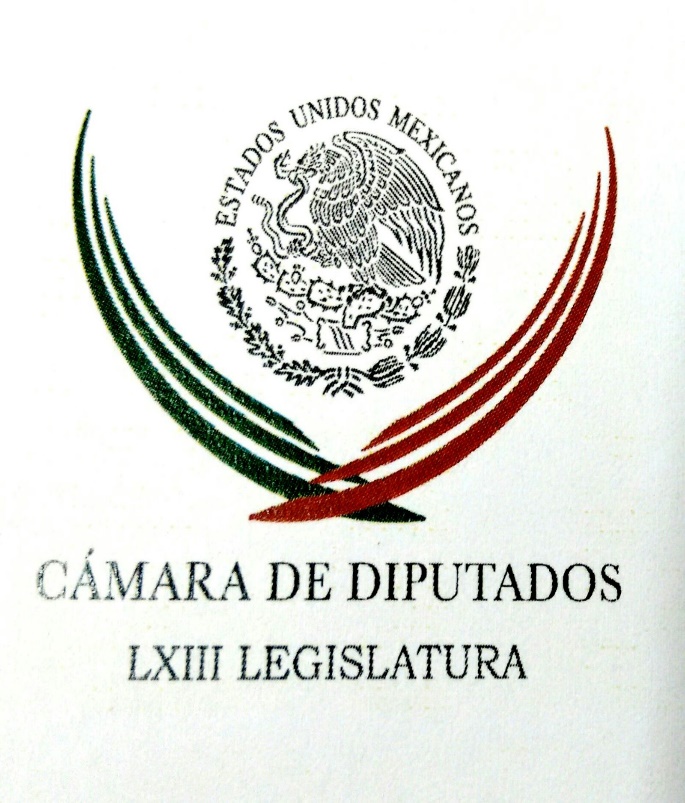 Carpeta InformativaPrimer CorteResumen: Priistas que serán diputados comenzarán reuniones entre ellosMaría Dolores Padierna. Elecciones en MéxicoJuntos Haremos Historia arrasa en votaciones para senadores y diputadosAhora López Obrador se reúne con la Concamin y la ConcanacoINE designará interventor para liquidación de pes y panalTrump no considera justa la financiación de la OTAN a dos días de la cumbre09 de julio de 2018INFORMACIÓN GENERALTEMAS (S): Trabajo LegislativoFECHA: 09//07/18HORA: 06: 52 AMNOTICIERO: Político.mxEMISIÓN: Primer CorteESTACION: OnlineGRUPO: Político.mxPriistas que serán diputados comenzarán reuniones entre ellosEl secretario de Operación Política del CEN del PRI, Rubén Moreira, en breve se reunirá con quienes serán sus compañeros en la Cámara de Diputados. Dicen que en la probable reunión estará el líder de la CROC, Isaías González, el exsecretario de Desarrollo Social, Luis Miranda; la expresidenta del INAI, Ximena Puente y el expresidente nacional, Enrique Ochoa, así como su dirigente, René Juárez. La misión será comenzar con las negociaciones para definir a su nuevo coordinador. bmj/mTEMA(S): Información GeneralFECHA: 09/07/18HORA: 06:48NOTICIERO: En los Tiempos de las RadioEMISIÓN: Primer CorteESTACIÓN: 103. FMGRUPO: FórmulaMaría Dolores Padierna. Elecciones en MéxicoOscar Mario Beteta, conductor: Vamos a escuchar la opinión en este espacio de la licenciada María Dolores Padierna, adelante. María Dolores Padierna, colaboradora: Buenos días Oscar Mario, estimada audiencia. Desde que el domingo primero de julio 30 millones de mexicanos acudieron a las urnas para llevar a la Presidencia de la República a Andrés Manuel López Obrador, han ocurrido tantas cosas que bien vale la pena hacer un breve balance. Esa noche de domingo en el Zócalo, López Obrador agradeció a sus antecesores en este lucha que no es otra más que la de devolver la dignidad a la República; él hizo extensivo ese agradecimiento a las benditas redes sociales, ese fue un reconocimiento fundado en el papel que el Internet y las redes jugaron en las campañas. En este espacio se dio una dura batalla en la que millones de ciudadanos y ciudadanas libres enfrentaron a los ejércitos pagados del PRI y del PAN; todos sabemos quiénes ganaron esa batalla. En las mismas redes sociales han comenzado las exigencias a los vencedores de la elección y qué bueno que así sea, porque como ha dicho López Obrador, durante su gobierno se respetará el disenso y habrá libertad de expresión plena. Sea por la herida de la derrota, o con toda la mala intención, algunos de los críticos adelantan juicios y hacen reclamos como si el gobierno de López Obrador hubiese comenzado al día siguiente de la elección, olvidan que por el diseño legal que nunca han aceptado modificar, la toma de posesión ocurre cinco largos meses después de la elección. Quienes hemos conocido a López Obrador, sabemos de su inmensa capacidad de trabajo, de su entrega sin límites, así lo ha aprobado estos días en los que prácticamente no ha tenido descanso, López Obrador se ha dedicado a trabajar. Debemos decir que además ha seguido dando muestras de su sencillez cada vez que sale y entra de sus oficinas donde la gente lo espera y puede verlo y hablar con él, estos son los primeros actos de un gobierno que escuchará, que será siempre cercano a los ciudadanos a los que se debe. Muchas gracias. Duración 2´18´´, ys/m.TEMA(S): Información GeneralFECHA: 09/07/18HORA: 08:01NOTICIERO: SDP NoticiasEMISIÓN: Primer CorteESTACIÓN: OnlineGRUPO: TelevisaJuntos Haremos Historia arrasa en votaciones para senadores y diputadosAl término de los cómputos distritales, la coalición entre Morena-PT-PES arrasó en los distritos para la elección de diputados y en los estados para los senadores por mayoría relativa, con 210 y 24, respectivamente.Para la Cámara de Diputados por la vía uninominal, Juntos Haremos Historia ganó 210 distritos, le sigue la colación Por México al Frente entre PAN-PRD-MC con 63, Todos por México del PRI-PVEM-Panal en 13, Morena en ocho, el PAN con cinco y el PRI en uno.Por lo que Juntos Haremos Historia tuvo 23,513,132 sufragios (42.01 por ciento), Por México al Frente 14,381,872 votos (25.69 por ciento), Todos por México 6,862,372 (12.26 por ciento), Morena 709,849 (1.26 por ciento) , el PAN 697,595 (1.24) y el PRI 4,351,824 (7.77 por ciento).Mientras que para la Cámara Alta, Juntos Haremos Historia fue electo en 24 estados: Baja California, Baja California Sur, Sonora, Chihuahua, Coahuila, Tamaulipas, Sinaloa, Durango, Zacatecas, Nayarit, Colima, Estado de México, Tlaxcala, Puebla, Veracruz, Michoacán, Ciudad de México, Morelos, Guerrero, Oaxaca, Tabasco, Chiapas, Campeche y Quintana Roo, por lo que en total tuvo 23,754,422 votos, es decir, 42.23 por ciento.Por México al Frente de llevó Jalisco, Aguascalientes, Zacatecas, Guanajuato y Querétaro con 14,222,046 votos, es decir el 25.28 por ciento. Mientras que Todos por México se llevó Yucatán con 7,145,869 sufragios con 12.70 por ciento.Sólo Morena y Movimiento Ciudadano (MC) fueron los únicos partidos que ganaron si coalición en Hidalgo con 661,068 votos, 1.17 por ciento; y Nuevo León con 1.01 por ciento con 570,774 votos, respectivamente. ys/m.TEMA(S): Información GeneralFECHA 09/07/2018HORA: 04:50NOTICIERO: El Financiero OnlineEMISIÓN: Primer CorteESTACION: OnlineGRUPO: El FinancieroDuro golpe a 'Los Chuchos': dejan sin escaño a Jesús ZambranoEn una nueva pugna entre las tribus del PRD, la fuerte corriente perredista mexiquense Alternativa Democrática Nacional (ADN) dejó fuera del Senado al dirigente perredista de Nueva Izquierda, Jesús Zambrano.ADN, encabezado por Héctor Miguel Bautista, incumplió un acuerdo político no escrito –según reclaman en Nueva Izquierda–, de que si Juan Zepeda ganaba la senaduría por la vía del voto, dejaría el segundo sitio que ocupaba también como candidato plurinominal a Jesús Zambrano, quien se encuentra en el cuarto lugar, pero que por cuestiones de género se recorrería al segundo. Nueva Izquierda explica que, dado que por ley el acuerdo fue que en la lista de entrada de pluris al Senado debe ser una mujer, Xóchitl Gálvez, un hombre, Juan Zepeda, una mujer, Adriana Ortiz Ortega, y un hombre, Jesús Zambrano, al ganar la fórmula de Juan Zepeda como primera minoría –detrás de Delfina Gómez e Higinio Martínez– dejaría ese segundo lugar pluri y se va al escaño en automático. Sin embargo, Alternativa Democrática Nacional (ADN) prepara el golpe de muerte al grupo de 'Los Chuchos', al pedir que quien debe entrar en el segundo lugar de plurinominales sea el suplente de Juan Zepeda, Omar Maceda Luna, quien fue subdirector de Reglamentos del municipio de Nezahualcóyotl cuando Zepeda fue alcalde.Con esta decisión, Zambrano quedaría fuera; sin embargo, aún viene el proceso de impugnaciones ante los máximos órganos electorales, aunque la cuota legal por género quedaría cumplida.En el PRD viene una nueva batalla interna, con el argumento de Nueva Izquierda de que, frente al nuevo escenario político para el PRD en el Senado harán falta cuadros, operadores, negociadores políticos, por lo que sería indispensable dejar a Zambrano, por ser un expresidente del partido y un político de amplia experiencia. ar/mTEMA(S): Información GeneralFECHA: 09/07/2018HORA: 07:14NOTICIERO: ExcélsiorEMISIÓN: Primer CorteESTACION: OnlineGRUPO: Imagen0Ahora López Obrador se reúne con la Concamin y la ConcanacoA cinco días de haberse reunido con integrantes del Consejo Coordinador Empresarial (CCE), el virtual ganador de la elección presidencial, Andrés Manuel López Obrador, sostendrá este lunes con miembros de la Confederación de Cámaras Industriales (CONCAMIN) y de la Confederación de Cámaras Nacionales de Comercio, Servicio y Turismo (CONCANACO).De acuerdo con la oficina de prensa del morenista, los dos encuentros serán privados y al término del primero, que se llevará a las 08:30 horas, se ofrecerá una conferencia de prensa para detallar los acuerdos alcanzados con este gremio y el futuro gobierno de la República.La segunda reunión programa será a las 14:00 horas con el presidente de la CONCANACO, José Manuel López Campos.El pasado 4 de julio, López Obrador y el presidente del CCE, Juan Pablo Castañón, acordaron impulsar el programa para garantizar a 2 millones 600 mil jóvenes sus derechos al estudio y al trabajo, el cual prevé tendría una inversión de 110 mil millones de pesos.Tras una reunión con integrantes del el CCE, el virtual ganador de las elecciones presidenciales destacó que los empresarios mexicanos tienen interés en llevar a cabo este plan denominado Jóvenes Construyendo el Futuro.El programa que más nos identifica y con el que vamos a iniciar pronto es el de apoyo a jóvenes. Los empresarios han aceptado y quieren ayudar para llevar a la práctica este programa llamado para garantizar el derecho al estudio y al trabajo”, dijo en conferencia.Explicó que se creará una estructura de tutores, por parte de los empresarios, para contratar a los jóvenes para que estén al pendiente de su formación; en tanto, el gobierno transferirá a las empresas recursos para pagar la nómina de los jóvenes.Al respecto, Juan Pablo Castañón detalló que entre otras medidas que se plantean sobre este programa, está que las empresas entreguen un certificado de competencias laborales a los jóvenes. Duración 00’’, nbsg/m. TEMA(S): Información GeneralFECHA: 09/07/18HORA: 06:29NOTICIERO: En los Tiempos de la RadioEMISIÓN: Primer CorteESTACIÓN: 103.3 FMGRUPO: Fórmula0Joaquín López-Dóriga. Cifras exactas de número de votos que obtuvo AMLOJoaquín López-Dóriga, conductor: Pues nada, que ya se tienen las cifras exactas del número de votos que obtuvo Andrés Manuel López Obrador en las elecciones del domingo de la semana pasada; 30 millones 47 mil 762 votos, esto es el 53.1 por ciento de los sufragios. Nunca antes un Presidente de México había ganado con ese número de votos a su favor, 30 millones 47 mil 762 votos. Nunca un Presidente desde 1982 había obtenido más del 52 por ciento de los votos; López Obrador el 53 por ciento. Y ganó en 31 entidades, solo perdió en Guanajuato. Estamos pues ante una realidad arrolladora, la participación ciudadana fue de 56 millones 509 mil 580 electores, lo que es mucho más de la mitad que votó a favor de Andrés Manuel López Obrador. La participación ciudadana fue de 63.4 y de estos 56 millones 509 mil votos 30 millones fueron para Andrés Manuel López Obrador; el 53 por ciento. Duración 1´20´´, ys/m.TEMA(S): Información GeneralFECHA: 09/07/2018HORA: 07:00NOTICIERO: Reporte ÍndigoEMISIÓN: Primer CorteESTACION: OnlineGRUPO: Reporte ÍndigoINE designará interventor para liquidación de pes y panalLuego de que el pasado 1 de julio los partidos Encuentro Social y Nueva Alianza no alcanzaran el tres por ciento de la votación válida en la jornada electoral, el Instituto Nacional Electoral (INE) designará a un interventor para determinar el futuro de ambas fuerzas políticas.Con el resultado que arrojó el Programa de Resultados Electorales Preliminares (PREP) y lo establecido en la Ley General de Partidos Políticos, se comprobó que ambos partidos perderán su registro como fuerza política. El consejero electoral Marco Antonio Baños informó que el interventor será el encargado de revisar las cuentas de los partidos políticos, sus deudas, el personal que tiene a su cargo y sus inventarios.“Primero vamos a designar al interventor que nos dice la ley, que es una figura previa al liquidador. Ese interventor se hace cargo de la administración del partido y establece las bases de la liquidación una vez que se confirme en tribunales, debido a que todavía hay que agotar las impugnaciones que el personal emita”, declaró Baños luego de admitir que los partidos involucrados han participado de manera responsable con el INE.Ambos partidos obtuvieron una votación promedio de dos por ciento en las eleccionesDe acuerdo al PREP, tanto el Partido Encuentro Social como el Partido Nueva Alianza obtuvieron una votación promedio del dos por ciento en las elecciones para diputados, senadores y Presidencia de la República.A pesar de que ambos pertenecían a una coalición, no significaba que terminarían la jornada electoral intactos, ya que la Ley General de Partidos Políticos estipula que para mantener el registro los participantes deben de obtener el 3 por ciento por separado. ar/mTEMA(S): Información GeneralFECHA: 09/07/18HORA: 07:49NOTICIERO: SDP NoticiasEMISIÓN: Primer CorteESTACIÓN: OnlineGRUPO: TelevisaNo quieren que Anaya regrese a dirigir al PANNi Ricardo Anaya, ni Damián Zepeda son bien vistos, el primero para que regrese como líder y el segundo para que permanezca en su posición dentro del Partido Acción Nacional (PAN).Así lo plantea Asociación de Gobernadores del blanquiazul, cuyo integrante, José Rosas Aispuro, mandatario de Durango, dijo a Reforma que el partido necesita un líder que tenga interlocución con los diferentes grupos del panismo."Lo saludable es encontrar a alguien que pueda sumar a todos, que pueda dialogar con todos", dijo.La Asociación de Gobernadores del PAN está integrada por siete mandatarios y se dio a conocer tres días antes de la elección del 1 de julio, con un desplegado en el que manifiestan su disposición a trabajar con "el nuevo Gobierno".De acuerdo con Rosas Aispuro, tanto Anaya como Zepeda resienten un "natural desgaste". "Fue un proceso que dejó a mucha gente del partido fuera de la posibilidad de competir, sobre todo en espacios donde el PAN había sido muy competitivo históricamente", dijo. Asimismo, comentó que la permanencia de Zepeda es un tema que se tiene que revisar. No obstante, no quiso mencionar el nombre de un panista que pudiera asumir la presidencia del Comité Ejecutivo Nacional para no generar ruido. La asociación la integran Rosas Aispuro, Francisco Domínguez (Querétaro), Francisco Javier García Cabeza de Vaca (Tamaulipas), Martín Orozco (Aguascalientes), Carlos Mendoza (Baja California Sur), Antonio Gali (Puebla) y Carlos Joaquín González (Quintana Roo). ys/m.TEMAS (S): Información GeneralFECHA: 09//07/18HORA: 07: 51 AMNOTICIERO: 24 HorasEMISIÓN: Primer CorteESTACION: OnlineGRUPO: 24 HorasTrump no considera justa la financiación de la OTAN a dos días de la cumbreEl presidente de Estados Unidos, Donald Trump, aseguró que el sistema de financiación de la OTAN, en el que el país estadounidense es el mayor contribuyente, “no es justo ni aceptable”, a dos días de la celebración de la cumbre de líderes en Bruselas el 11 de julio.“Estados Unidos está gastando mucho más en la OTAN que cualquier otro país. Esto no es justo ni aceptable. Si bien estos países han aumentado sus contribuciones desde que asumí el cargo, deben hacer mucho más”, señaló Trump en su cuenta oficial de Twitter.Trump llegará la noche del martes a Bruselas para participar los dos días siguientes en la cumbre de líderes de la OTAN, antes de viajar al Reino Unido y concluir su gira europea el 16 de julio en Helsinki, donde se reunirá con el mandatario ruso, Vladímir Putin.En su tuit, el mandatario estadounidense criticó que Alemania destine únicamente el 1 % de su PIB nacional al gasto en defensa acumulado de los miembros de la Organización del Tratado del Atlántico Norte (OTAN), mientras que EE.UU., según Trump, contribuye con el 4 % del suyo.Además, dijo que la OTAN “beneficia mucho más” a Europa que a Estados Unidos, que “está pagando el 90 %” de las cuentas de esta alianza militar intergubernamental.Aunque Trump ha moderado su posición desde su llegada a la Casa Blanca, ha mantenido duras críticas contra aquellos socios de la OTAN que no llegan al compromiso de gasto en defensa del 2 % del Producto Interior Bruto (PIB).Por otro lado, el gobernante se quejó de que la Unión Europea (UE) tenga un superávit comercial de 151 millones de dólares con Estados Unidos y que imponga “grandes barreras comerciales” a los productos estadounidenses.En los últimos meses, Trump ha impuesto aranceles del 25 % y 10 % a las importaciones de acero y aluminio de la UE, respectivamente, y ha amenazado con configurar gravámenes del 20 % a todos los vehículos europeos.Las declaraciones de hoy se producen dos días antes de la cumbre de líderes que se celebrará los días 11 y 12 de julio en Bruselas, la cual, según dijo hace meses el secretario general de la OTAN, Jens Stoltenberg, debería servir para “reforzar” el vínculo entre Norteamérica y Europa. bmj/m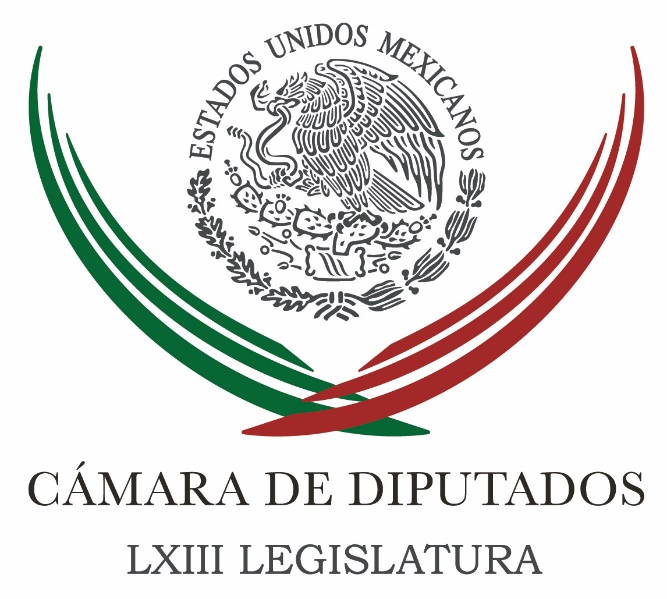 Carpeta InformativaSegundo CorteResumen:Peña entregará obras de infraestructura e instalaciones militaresAMLO promete "rescatar" sector energéticoReitera López Obrador que no habrá aumento de impuestos durante 2019Despenalización de amapola sería con control del Estado: Olga Sánchez CorderoSurge posible satélite de MORENA, anuncian el frente “Con AMLO unidos podremos”Trato de Trump a México ha sido terrible, pero buscaremos entendimiento: Marcelo EbrardPiden industriales seguridad a AMLOPanal y PES pierden registro; INE inicia proceso de liquidaciónPiden renuncias de Anaya y ZepedaLunes 09 de julio 2018TEMA(S): Información GeneralFECHA: 09//07/18HORA: 13:16 AMNOTICIERO: Excélsior EMISIÓN: Segundo CorteESTACION: OnlineGRUPO: ImagenPeña entregará obras de infraestructura e instalaciones militaresEl Presidente Enrique Peña Nieto realiza este lunes una gira de trabajo por el estado de Guanajuato, donde hará entrega de nuevas obras de infraestructura, entre ellas la 12a Brigada de Policía Militar y su unidad habitacional.En Dolores Hidalgo inaugurará la ampliación y modernización de la Carretera San Diego de la Unión - San Luis de la Paz - Dolores Hidalgo que beneficia a más de 300 mil habitantes de tres municipios.Además, entrega los puentes Adolfo López Mateos en Celaya y el Distribuidor Vial Benito Juárez de León.Peña Nieto reconoce labor de las fuerzas armadas en las eleccionesEn los últimos cinco años y medio la Administración Federal ha invertido 202.4 mil millones de pesos en la construcción y modernización de 38 autopistas, en 2 mil 431 km; y 76 carreteras, en 3 mil 106 km.Más tarde, en Irapuato el Primer Mandatario inaugurará la 12a Brigada de Policía Militar y su unidad habitacional que tuvo una inversión superior a los 617 millones de pesos.Acompañado del gobernador Miguel Márquez y de los titulares de la Sedena y la Comisión Nacional de Seguridad, el presidente Peña Nieto recorrerá estas instalaciones que albergarán a 3 mil elementos que tendrán como misión reforzar ñas acciones de seguridad y combate al crimen organizado en esta región del país. bmj/mTEMA(S): Información GeneralFECHA: 09//07/18HORA: 10:32 AMNOTICIERO: Milenio NoticiasEMISIÓN: Segundo CorteESTACION: OnlineGRUPO: MilenioAMLO promete "rescatar" sector energéticoEl virtual presidente electo, Andrés Manuel López Obrador, aseguró que su administración rescatará el sector energético, sobre todo en la producción de petróleo.“Estamos definiendo el plan energético y vamos a rescatar, esa es la palabra, al sector energético que está atravesando por una crisis severa sobre todo en producción de petróleo y gas, si no intervenimos se nos puede producir una crisis de mayor intensidad, muy grave. Entonces son de los temas que se están atendiendo con urgencia, el rescate al sector energético”, dijo luego de una reunión priva da con integrantes de la Confederación de Cámaras Industriales (Concamin).López Obrador reiteró su postura de que durante los tres primeros años de su administración no aumentarán más allá de la inflación los precios de las gasolinas, el diésel, el gas LP y la energía eléctrica.“Después de los tres años, que ya tengamos producción de gasolinas en México, porque vamos a rehabilitar las seis refinerías y vamos a construir otra refinería, para dejar de comprar la gasolina en el extranjero, van a bajar los precios porque van a bajar los insumos”, explicó.Dijo que una vez que el país cuente con la infraestructura energética adecuada para producir la gasolina y generar la energía eléctrica, los precios deberán bajar. “Vamos a generar energía eléctrica con el sector público, con la Comisión Federal de Electricidad (CFE), ya no se van a cerrar las plantas de la Comisión Federal de Electricidad y se va a utilizar toda la capacidad de las hidroeléctricas para generar energía eléctrica limpia y barata”, puntualizó.López Obrador y los empresarios acordaron acordaron trabajar juntos para impulsar la economía y mejorar los niveles de crecimiento y se reunirán de manera trimestral para evaluar los avances. El presidente electo aseguró que la Concamin es una de las organizaciones de mayor importancia y participación y acordaron “caminar juntos” para fortalecer a las empresas, crear empleos y ayudar para que México tenga mayor crecimiento.El presidente electo dijo que la tasa promedio de crecimiento en el país ha sido de 2 por ciento, lo que dijo, ha impedido crear empleos, agudizó la pobreza y también intensificó el fenómeno migratorio.“Es fundamental lograr el crecimiento de la economía y se necesita el esfuerzo de todos. No se puede hacer sólo con el sector público, se requiere la participación del sector social”, aseguró.El presidente de la Concamin, Francisco Cervantes Díaz, dijo que fue un encuentro provechoso y acordaron impulsar la inclusión de los jóvenes en el mercado laborar.“Hemos tenido grandes acuerdo pero sobre todo los jóvenes, impulsarlos en el mercado laboral, redoblar esfuerzos en la educación dual. Nos reuniremos con los próximos Secretarios para empatar agenda. Lo que más nos motiva es que logramos hablar de política industrial que es algo que hemos estado buscando desde hace muchos años”, destacó. Cervantes Díaz celebró las coincidencias entre el virtual presidente y el sector industrial, sobre todo la disposición del próximo gobierno para trabajar en el desarrollo de una política industrial.“Lo que más nos ha gustado es que vayamos a trabajar en una política industrial, que es algo que en los últimos años hemos estado anhelando y luchando. Tenemos una propuesta de política industrial que le entregamos hace unos momentos y ya nos dijo que vamos a trabajar mucho en ese plan”, dijo.Informó que en los próximos días representantes de distintas industrias se reunirán con los que serán subsecretarios del próximo gobierno, “para empezar a empatar agendas y desarrollar los planes para crecer más”.Sobre mudar las secretarías de Estado hacia el interior de la República, López Obrador dijo que llevará tiempo, pero el proyecto permitirá que todo el país se beneficie del crecimiento económico.“Vamos hacia la descentralización del gobierno federal para que el crecimiento deMéxico se dé parejo, de manera horizontal, y que no sigan creciendo sólo ciertas zonas del territorio”, explicó. bmj/mTEMA(S): Información GeneralFECHA: 02/07/18HORA: 11:04 AMNOTICIERO: Enfoque NoticiasEMISIÓN: Segundo CorteESTACIÓN: OnlineGRUPO: NRM ComunicacionesReitera López Obrador que no habrá aumento de impuestos durante 2019El virtual presidente de México, Andrés Manuel López Obrador, reafirmó su compromiso de no aumentar impuestos  para el 2019, ni gasolinazos en los tres primeros años de su gobierno.Sin embargo en algunas áreas estratégicas adelantó que buscará implementar estímulos fiscales para apoyar al sector productivo.En materia energética dijo que va a rescatar a este sector “para evitar una crisis de mayor intensidad”.En conferencia de prensa, luego de sostener una reunión privada con integrantes de la Concamin, informó que estudia la posibilidad de reducir también el  IVA en la zona de Itsmo de Tehuantepec como ocurrirá en la zona fronteriza Norte del país a una tasa de (8.0%).López Obrador celebró coincidir en sus principales líneas de acción con la Confederación de Cámaras industriales, Concamin, y entre ellas buscar crecer a una tasa del  4% como lo está haciendo el mundo, mientras México “desgraciadamente crece 2.0% a la mutad de lo que crece el mundo”.Agregó que el país “tiene que salir del estancamiento  económico, celebró esta reunión y nos  comprometimos a reunirnos cada 3 meses”.Por su parte, el presidente de Concamin Francisco Cervantes entregó al presidente de México, un documento denominado “Hacia una industria del Futuro“que busca contar con una política industrial El líder de los industriales dijo que el principal compromiso al que se comprometen los industriales será fomentar y capacitar a los jóvenes  en áreas industriales.A la demanda de garantizar seguridad a las industrias, el virtual presiente del país, dijo que para ello se ruinara todos los días con su gabinete de seguridad desde las 6:00 de la mañana.“Entre 6 y 7 de la mañana y diario tomaremos decisiones e informaré a la nación sobre este tema que tanto preocupa a los ciudadanos, no van a hacer monólogos, van a ser mensajes de ida y vuelta”. ys/m.TEMA(S): Información GeneralFECHA 09/07/2018HORA: 09:12 NOTICIERO: Noticieros Televisa OnlineEMISIÓN: Segundo CorteESTACION: OnlineGRUPO: Noticieros TelevisaDespenalización de amapola sería con control del Estado: Olga Sánchez CorderoOlga Sánchez Cordero, propuesta por Andrés Manuel López Obrador para dirigir la Secretaría de Gobernación afirmó, en entrevista para ‘Estrictamente Personal’ con Raymundo Riva Palacio, que el tema de la despenalización de la amapola en México irá de la mano con Naciones Unidas y bajo control del Estado.“El problema está ahí. Son más de 120 poblaciones que viven de la amapola o más, en Guerrero, básicamente. En el tema de la marihuana, para mí ya no es tema, Canadá la despenalizó y más de la mitad de los estados americanos la tiene despenalizada, ya es una tendencia mundial. Son 18 los países productores legales de amapola, hay una supervisión de Naciones Unidas y tendría que ser el Estado quien tuviera control. En el caso de la amapola, vería una intervención más estatal”. Sánchez Cordero dijo estar consciente de que será complicado el cambio, pero en el siguiente Gobierno habrá amnistía para quienes participaron del negocio de la droga y con la despenalización cambiaría el estatus jurídico de las personas.Mucha gente ya no quiere estar en la droga. Si nosotros tenemos una buena planeación del Estado, que sea el que regule de manera muy puntal tanto la producción como la comercialización de la amapola, vamos a avanzar, y los cárteles pueden incluso irse disminuyendo ya que habrá la oportunidad de tener legalmente el canal y los productos. Tenemos que ir de la mano con las Naciones Unidas, quienes tienen una agenda especial del tema e incluso cuotas. En esa cadena clandestina mucha gente gana y dejará de ganar y es parte de la transición”. El proyecto se encuentra en borradores, dijo la exministra, y el gran reto será transitar a la pacificación del país. Señaló que por primera vez habrá un trabajo conjunto entre Gobernación, Salud, Relaciones Exteriores y Sagarpa.Vamos a traer un proyecto con organizaciones internacionales y nacionales y con expertos, a ver cómo podemos transitar porque es parte de la pacificación de este país y tenemos que atender el tema de manera muy importante. Ya no considerar a la persona como un delincuente sino como un tema de salud pública (…) tendría que irse a prevención de los adictos y rehabilitación”.Puntualizó que la ley será punitiva para quienes vendan y comercialicen con menores de edad.Nos preocupan mucho las drogas sintéticas, que son las que hacen mucho daño a la gente. En mi opinión este tipo de drogas sí debe ser sancionada”.Por último, la exministra de la Suprema Corte, Sánchez Cordero detalló que Zoé Robledo y Tatiana Clouthier están invitadas, entre otros, a integrarse a su equipo de trabajo en la Secretaría de Gobernación.Zoé va a la Subsecretaría de Gobierno, del ramo, y Tatiana en principio Derechos Humanos, pero (Clouthier) está platicando, porque trae un tema de que vive en Monterrey. Sería trasladarse a la Ciudad de México con su esposo e hijos”. ar/m  TEMA(S): Información GeneralFECHA: 09/07/18HORA: 12:47PMNOTICIERO: Enfoque NoticiasEMISIÓN: Segundo CorteESTACION: OnlineGRUPO: NRM Comunicaciones Surge posible satélite de MORENA, anuncian el frente “Con AMLO unidos podremos”En plena borrachera electoral, luego del abrumador triunfo de Andrés Manuel López Obrador, el frente político “con AMLO unidos podemos” presentó un balance de los resultados que obtuvieron en las elecciones del primero de julio.Su dirigente nacional, el ex senador veracruzano, Elías Miguel Moreno Brizuela, informó que de los 139 cargos que disputaron en todo el país, como parte de la coalición "Juntos Haremos Historia" ganaron apenas 21, entre alcaldías, diputaciones federales y locales, la mayoría en su estado natal, no obstante anunció que ahora buscarán convertirse en Asociación Política Nacional APN, el paso previo a ser partido político, un eventual satélite de Morena. Moreno Brizuela subrayó que en Veracruz el frente político “Con AMLO Unidos Podemos” obtuvo más diputados que el PRD, Movimiento Ciudadano, Partido Verde y Nueva Alianza.Afirmó que el 1 de julio ganó la democracia y ganó quien se identificó como el inobjetable opositor al “corrupto sistema político” que prevaleció en el poder.El dirigente del frente con AMLO destacó que el reto de la nueva administración será acabar con la corrupción, porque sólo terminando con ella se logrará el renacimiento del país. ar/mTEMA(S): Información GeneralFECHA: 09//07/18HORA: 08:00 AMNOTICIERO: FórmulaEMISIÓN: Segundo CorteESTACION: OnlineGRUPO: FórmulaTrato de Trump a México ha sido terrible, pero buscaremos entendimiento: Marcelo EbrardEl trato que México ha recibido del gobierno de Estados Unidos, encabezado por Donald Trump, ha sido terrible, aseguró Marcelo Ebrard Casaubon, próximo titular de la Secretaría de Relaciones Exteriores (SRE), quien aseguró que pese a ellos se buscarán las áreas de entendimiento para defender los intereses de los mexicanos.Dijo que la postura del gobierno de Andrés Manuel López Obrador ante los problemas y situaciones de países como Nicaragua y Venezuela será estrictamente apegada a la Constitución, respetando los principios de no intervención, lo cual no quiere decir que "no nos preocupe la situación de derechos humanos de otros países".Insistió en que "México va a seguir una política exterior, es la instrucción que tenemos, respetuosa de la no intervención y de la Constitución (…) la postura general que pensamos debemos tomar es la de evitar intervenir y el caso de Venezuela lo tenemos como una prioridad".En entrevista con Ciro Gómez Leyva, el exmandatario del Distrito Federal dijo: "la postura general de México en materia internacional será la no intervención. No quiere decir que no nos preocupe la situación en otros países, pero seremos respetuosos de la no intervención".Tras comentar que se prevé que a la toma de protesta del próximo presidente de México asistan los mandatarios de Brasil, Chile y Perú, aclaró que las invitaciones formales deben ser enviadas por el actual gobierno encabezado por Enrique Peña Nieto y en todo caso por el canciller, Luis Videgaray, aunque López Obrador ya hizo expreso que invitará a Trump y al primer ministro de Canadá, Justin Trudeau.Dijo que hasta donde él tiene conocimiento Lázaro Cárdenas Batel no ha sido considerado para ser embajador de México en Estados Unidos, como se ha especulado, luego de que fue invitado a la reunión del gabinete de relaciones exteriores del próximo presidente. Por otro lado, precisó que la reunión de cortesía entre el próximo presidente de México, Andrés Manuel López Obrador y el secretario de Estado de Estados Unidos, Michael Pompeo se realizará el próximo viernes en las oficinas del mexicano, ubicadas en la colonia Roma.Indicó que este encuentro es una visita de cortesía pues el funcionario estadounidense ya tenía prevista esta visita a México y aprovechará para reunirse con el virtual presidente electo. Comentó que para esta visita a realizarse en la colonia Roma, en donde se ubican las actuales oficinas de López Obrador, se tomarán las medidas de seguridad correspondientes, y que, en todo caso, el gobierno federal será el que asuma estas funciones por tratarse de la visita de un funcionario extranjero. Recordó que López Obrador ya habló con Donald Trump y que el acuerdo fue que sostuvieran un primer acercamiento para ir trabajando en una próxima reunión bilateral, una vez que el político tabasqueño asuma la Presidencia del país. bmj/mTEMA(S): Información GeneralFECHA: 09//07/18HORA: 08: 10 AMNOTICIERO: Fórmula EMISIÓN: Segundo CorteESTACION: OnlineGRUPO: FórmulaReunión AMLO-Pompeo será en la colonia Roma el viernesLa reunión de cortesía entre el próximo presidente de México, Andrés Manuel López Obrador y el secretario de Estado de Estados Unidos, Michael Pompeo se realizará el próximo viernes en las oficinas del mexicano, ubicadas en la colonia Roma, confirmó el futuro secretario de Relaciones Exteriores, Marcelo Ebrard Casaubon. En entrevista con Ciro Gómez Leyva, el exjefe de gobierno del Distrito Federal precisó que este encuentro es una visita de cortesía pues el funcionario estadounidense ya tenía prevista esta visita a México y aprovechará para reunirse con el virtual presidente electo. Comentó que para esta visita a realizarse en la colonia Roma, en donde se ubican las actuales oficinas de López Obrador, se tomarán las medidas de seguridad correspondientes, y que, en todo caso, el gobierno federal será el que asuma estas funciones por tratarse de la visita de un funcionario extranjero. Recordó que López Obrador ya habló con Donald Trump y que el acuerdo fue que sostuvieran un primer acercamiento para ir trabajando en una próxima reunión bilateral, una vez que el político tabasqueño asuma la Presidencia del país. bmj/mTEMA(S): Información GeneralFECHA: 09/07/18HORA: 00:00NOTICIERO: MVS NoticiasEMISIÓN: Segundo CorteESTACIÓN: OnlineGRUPO: MVS ComunicacionesEn asuntos exteriores, México seguirá política de 'no intervención', afirma EbrardMéxico seguirá una política de "no intervención" en asuntos exteriores y buscará no entrometerse en conflictos como el venezolano o el nicaragüense, dijo hoy el próximo canciller de México, Marcelo Ebrard."México va a seguir una política exterior respetuosa de la no intervención" porque es la "orientación que tenemos", apuntó hoy Ebrard en una entrevista radiofónica. El ex jefe de Gobierno de la Ciudad de México, explicó que el país va a respetar los "principios" de su propia Constitución, que apelan a la no intervención en asuntos internacionales."La postura general es que debemos de evitar intervenir (...). Pensamos que hay que tener una posición muy cauta ahí porque lo que normalmente hay en buena medida es una agenda promovida por Estados Unidos", agregó.Puso como ejemplo de no intervención la postura que adoptará el país en problemáticas como Venezuela, Nicaragua o Brasil a partir del 1 de diciembre, cuando el izquierdista Andrés Manuel López Obrador asuma la Presidencia de México tras ganar los comicios del 1 de julio.De esta manera, Ebrard consideró que acudir a la Organización de Estados Americanos (OEA) a denunciar asuntos de otras naciones es intervención."¿La intervención a qué ha llevado?", se preguntó Ebrard, que indicó que durante el mandato de Vicente Fox (2000-2006) se tomaron "posturas muy difíciles de entender" que no beneficiaron a México.Pese a esto aparente reducción de su papel en el plano internacional, el próximo canciller aseguró que México tendrá una intensa agenda en materia de derechos humanos, en los planos nacional e internacional. Por ejemplo, en las Naciones Unidas.Cuestionado de nuevo sobre Venezuela, aseguró: "Vamos a ser respetuosos de la no intervención; esto no quiere decir que no nos preocupa la situación en otros países. Vamos a ver cómo diseñamos o cómo podemos contribuir de la mejor manera".En otros temas, afirmó que la Secretaría de Relaciones Exteriores (SRE) también enfrentará el plan de austeridad impulsado por el virtual presidente electo.Finalmente, confirmó que López Obrador asistirá y se reunirá con varios mandatarios en la XIII Cumbre de la Alianza del Pacífico, que se celebrará el 23 y 24 de julio en Puerto Vallarta (oeste de México)."Será un momento importante para iniciar el nuevo diseño que tendremos hacia América Latina", apuntó. ys/m.TEMA(S): Información GeneralFECHA: 09/07/18HORA: 11:55 AMNOTICIERO: Reforma OnlineEMISIÓN: Segundo CorteESTACION: OnlineGRUPO: C.I.C.S.APiden industriales seguridad a AMLOIndustriales del País agrupados en Concamin pidieron al virtual Presidente electo, Andrés Manuel López Obrador, mayor seguridad en el transporte, por carreteras y ferroviario.En conferencia de prensa conjunta con la Confederación de Cámaras Industriales (Concamin), López Obrador señaló que se elaborará un plan de seguridad conjunto con empresarios y la sociedad civil. "(La seguridad) es prioridad en nuestro gobierno", señaló López Obrador.El virtual candidato electo se comprometió a encabezar una reunión de seguridad diaria con sus colaboradores una vez que tome el poder.Las reuniones serían entre 6:00 y las 7:00 horas.López Obrador dijo que en la reunión se entendieron muy bien con los líderes industriales y señaló que podría haber estímulos fiscales para algunos proyectos específicos. ar/mTEMA(S): Información GeneralFECHA: 09//07/18HORA: 00:00 AMNOTICIERO: El Sol de MéxicoEMISIÓN: Segundo CorteESTACION: OnlineGRUPO: OMG Panal y PES pierden registro; INE inicia proceso de liquidaciónLos partidos Nueva Alianza y Encuentro Social perdieron el registro nacional, esto al quedarse por debajo del tres por ciento de votación que marca la Constitución para mantenerlo. Con este resultado, el Instituto Nacional Electoral comenzará el procedimiento de liquidación de bienes de ambos institutos políticos, al tiempo que éstos dejarán de percibir el financiamiento público.Además, de acuerdo con los resultados del PREP, el PRD podría perder su registro local en Yucatán, Sinaloa y Chihuahua.Va relevo en la dirigencia del PAN; descartan viciar proceso de renovaciónAún faltan los cómputos distritales. Y nuevamente no lo alcanzó en Colima ni en Tamaulipas.Encuentro Social alcanzó 2.7% en la elección presidencial, 2.3% para diputados y 2.4 por ciento para senadores; por su parte, Nueva Alianza recibió 0.9% de la votación presidencial, 2.3% de los diputados y 2. % de senadores.Nueva Alianza y el PES pueden impugnar el resultado del cómputo distrital ante el Tribunal Electoral del Poder Judicial de la Federación.Los resultados definitivos se conocerán a más tardar el 27 de agosto.A pesar de eso, el INE comenzará el proceso de liquidación de ambos partidos este lunes, cuando se nombre al interventor que será el responsable de hacer el inventario de todos los bienes, de los adeudos y de liquidar al personal.El consejero Marco Antonio Baños explicó que hoy, cuando se reúna la Comisión de Fiscalización, se discutiría el nombre de los interventores (uno por partido), para comenzar el proceso de liquidación. bmj/mTEMA(S): Información GeneralFECHA: 09//07/18HORA: 12:24 PMNOTICIERO: La JornadaEMISIÓN: Segundo CorteESTACION: OnlineGRUPO: La JornadaBuscará PES en tribunales salvar su registroEl Partido Encuentro Social (PES) agotará hasta la última instancia legal y buscará ir a tribunales para salvar su registro, sostuvo el presidente de esta fuerza política, Hugo Eric Flores, quien recalcó que, con o sin registro, los legisladores que ya ganaron un espacio en la Cámara de Diputados y de Senadores, se mantendrán en alianza con Morena y el Partido del Trabajo.El líder del PES acudió este lunes de nueva cuenta a la Casa de campaña de Andrés Manuel López Obrador, ganador de la elección presidencial, para informarle del seguimiento sobre la contienda.De acuerdo con el cómputo distrital de las elecciones para Presidente, Diputados federales y Senadores, el PES no salvará el registro ya que no logró obtener el 3 por ciento de la votación en alguna de las tres elecciones, sin embargo, Flores insistió en que podrán mantenerse como fuerza política si se abren los paquetes electorales en los que no se reporta ni un solo voto para ellos, ya que asegura que ahí podrán rescatar sufragios que no fueron contados.“Si nos van a dar (los números), lo que pasa es que el INE no quiere abrir las casillas que están en ceros, pero no vamos a tener ningún problema si se recuentan bien los votos, van a aparecer votos para él PES y algunos compartidos”, señaló, además de indicar que “desafortunadamente” se irá el caso a tribunales ya que presentarán impugnaciones el próximo jueves.Con ello, aseguró, podrán llegar hasta el por ciento de la votación.En caso de no obtener el registro, reconoció que “analizarán escenarios” pero sostuvo que mantendrán la coalición política en el Congreso independientemente del fallo de las autoridades electorales. bmj/mTEMA(S): Información GeneralFECHA: 09/07/18HORA: 12:00 PMNOTICIERO: ReformEMISIÓN: Segundo CorteESTACION: OnlineGRUPO: C.I.C.S.APiden renuncias de Anaya y ZepedaUn grupo de panistas exigió la renuncia inmediata de todos los miembros del Comité Ejecutivo Nacional del PAN y que la Comisión Permanente se enfoque en el nombramiento de un presidente interino.En un comunicado, la treintena de panistas refiere que tanto Ricardo Anaya, ex candidato presidencial y presidente con licencia del blanquiazul, así como Damián Zepeda, presidente en funciones, carecen de legitimidad para seguir al frente del Partido Acción Nacional (PAN). "Anaya, Zepeda y demás equipo deben renunciar ya, no tienen legitimidad colectiva para seguir conduciendo al partido. Deben convocar de inmediato a la renovación de órganos estatutarios", se lee en el comunicado."El resultado electoral (de la elección del 1 de julio) los reprueba y desacredita su encargo para nueva oportunidad de conducción. La institucionalidad del partido fue fracturada por estar a merced de intereses personales. El partido debe refundarse con nueva proyección de sus principios doctrinales y mayores exigencias de vida ética y democrática interna".Para los panistas que suscriben el documento, la dirigencia de Anaya rompió con la esencia democrática institucional del PAN mediante acciones inaceptables como la captura del padrón de militantes y la concentración cupular del poder."La cancelación de la pluralidad y de la competencia internas; corrupción, autoritarismo, persecución de la disidencia, entre otras. La formación del frente fue intransitable para buena parte de los panistas y conveniente solo para la perspectiva de Ricardo Anaya", añaden.Entre otros, el grupo está conformado por el ex diputado federal y ex procurador guanajuatense Juan Miguel Alcántara Soria; la ex presidenta del Instituto Nacional de las Mujeres, Patricia Espinosa Torres; la ex diputada guanajuatense Raquel Jiménez; el ex diputado federal y ex presidente de la Fundación Rafael Preciado, Salvador Abascal Carranza; Rubén Fernández Aceves, subsecretario de Enlace Legislativo de Gobernación; el ex diputado mexiquense Javier Paz Zarza; Miguel Ángel Toscano, ex comisionado nacional de la Cofepris; y la ex diputada María Concepción Ramírez.Ligados a Margarita Zavala y a su esposo, el ex Presidente de la República, Felipe Calderón, figuran Patricia Espinosa, Miguel Ángel Toscano y Javier Paz Zarza. ar/m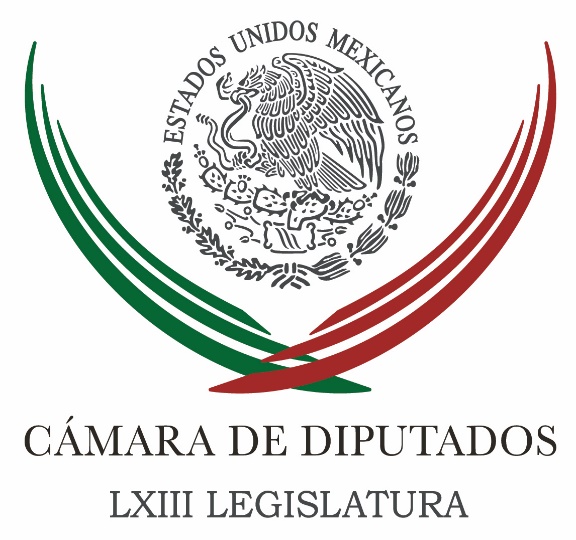 Carpeta InformativaTercer CorteResumen: A veces el mejor candidato pierde y el peor gana: Marko CortésTabasco y Campeche cerrarán el año sin evolución positiva de su economíaTener un trabajo bien remunerado en México casi nunca se logra: encuesta CESOPMéxico alcanzará su potencial con los cimientos que esta administración ha colocado, afirma EPNSemarnat y Sectur serán primeras secretarías en salir de CDMXCorte desecha recursos de PGR y Presidencia contra Comisión de la Verdad para Caso IgualaRené Juárez será presidente del PRI hasta el 2019, dice la CTM
Damián Zepeda dice que se quedará en dirigencia del PANRicardo no va a buscar regresar como presidente al PAN: Santiago CreelYa se trabaja en proyecto para vender aeronaves presidenciales: RomoConcanaco destaca apoyo a jóvenes tras reunión con López ObradorConcluirá en noviembre negociación de TLCAN: Larry Rubin09 de julio de 2018TEMA(S): Información GeneralFECHA: 09/07/18HORA: NOTICIERO: Noticias MVS.comEMISIÓN: Tercer CorteESTACION: InternetGRUPO: MVSA veces el mejor candidato pierde y el peor gana: Marko CortésAngélica Melín, reportera: En la Cámara de Diputados, el Segundo Parlamento Mexicano de la Juventud fue inaugurado formalmente por el presidente de la Junta de Coordinación Política y coordinador de la fracción parlamentaria del Partido Acción Nacional (PAN), Marko Cortés.En tono de reclamo, el legislador centró su discurso en el tema de la nueva composición del Poder Legislativo, donde el partido que ocupará el gobierno, el Movimiento de Regeneración Nacional (MORENA), también tendrá mayoría en el Congreso de la Unión.En un largo discurso, por momentos encendido y en su gran mayoría con un dejo de molestia, Cortés Mendoza dijo a los jóvenes que en política solo hay dos opciones, o se gana o se pierde y a veces, el "mejor candidato" pierde, si está en circunstancias adversas; y "el peor candidato" gana, si está en un buen momento.Subrayó que en el resultado, el ganador solo puede ser uno, pero no solo gana el que se llevó los votos, sino que también "hace democracia" el que perdió.Al enfatizar que las minorías deben ser respetadas, porque su voz también vale, lamentó que en muchas ocasiones, cuando se llega al Congreso, hay quienes representan más los intereses de grupo y no a la gente que los eligió e impedir que eso ocurra es el reto de la siguiente Legislatura, afirmó.Insistió en que la política es "de circunstancias" y a veces el mejor pierde y el peor gana.Recalcó que la Legislatura entrante, tendrá muchos integrantes que probablemente no conozcan sus distritos, que tienen un nivel de conocimiento ínfimo, "de 10 por ciento", pero con una votación del 50 por ciento, lo anterior, en clara referencia a los congresistas de MORENA que tendrán la mayoría.Al recomendar a los parlamentarios juveniles que no se rindan aún si pierden, y sepan "leer" las circunstancias de la derrota, indicó que es en esa condición adversa cuando se aprende más en política.En descargo de los diputados salientes, afirmó quienes la pasan sentados en las curules no son los que más trabajan, por el contrario, son los que no están "calentando la banca", sino quienes están en comisiones, presentan iniciativas, hacen trabajo en sus distritos, negocian y acuerdan. "Muchas veces los que están sentados es porque no tiene nada qué hacer", criticó. Agregó que en el Parlamento Juvenil, como en la saliente y la entrante Legislatura, habrá quienes participen mucho y quienes ni siquiera hablen, quienes "actúen" y finjan que toman decisiones y quienes voten con convicción. "Así es la realidad del parlamento", apuntó En insistentes referencias a la nueva mayoría en el Congreso, la de MORENA, señaló que debe trabajar para el bien de México y su mayor reto será actuar con responsabilidad y dar valor a la voz y voto de las minorías. Anticipando las dificultades que tendrá la oposición frente a los morenistas, adelantó que en muchas ocasiones perderán las votaciones, pero deberán dar el mejor debate y hacer sentir su voz, a sabiendas del resultado negativo.Los opositores, abundó, no deben oponerse a todo, sino aceptar lo correcto y rechazar lo "incorrecto" en un parlamento que regresará al escenario que hace 20 años no se presentaba, es decir, donde el partido gobernante no solo será mayoría en San Lázaro y en el Senado, sino en distintos congresos estatales.Ante esas condiciones, el panista llamó a los jóvenes a cuidar "la casa grande, es decir, a México; defender derechos como el de la libertad de expresión; respaldar el libre comercio; cuidar las instituciones como el Poder Judicial, a los organismos electorales y autónomos e incluso la moneda.Al advertir que en tan solo tres años la conformación de la Cámara puede volver a cambiar, refrendó que la mayoría tendrá una responsabilidad monumental y en esa medida, cualquier error que cometa será de grandes dimensiones.Acto seguido, el diputado Cortés Mendoza acompañó al proceso de elección de la Mesa Directiva del Parlamento de la Juventud, que será presidido por el joven diputado del Estado de México, Enrique Álvarez. Masn/mTEMA(S): Trabajo legislativo FECHA: 09/07/18HORA: 15:36NOTICIERO: Notimex / 20minutosEMISIÓN: Tercer Corte  ESTACION: Online GRUPO: Notimex 0Tabasco y Campeche cerrarán el año sin evolución positiva de su economía El Centro de Estudios de las Finanzas Públicas de la Cámara de Diputados, anticipó que la economía mexicana al cierre del presente año "tendrá una evolución positiva en todos los estados, excepto en Tabasco y Campeche". Dijo que continuará la expansión como resultado de una aceleración de las exportaciones no petroleras ante un entorno más favorable y mayor aportación de la demanda interna, la principal fuente de crecimiento económico. En el estudio "Evolución de la Actividad Productiva Nacional y de las Entidades Federativas 2003-2018", señaló que esta tendencia se apoyará en la creación de empleos formales, expansión del crédito, aumento del salario real y disminución de la inflación. Asimismo, mejoría paulatina de la confianza de los consumidores y las empresas, igual que un mejor desempeño de los sectores de la construcción y de los servicios vinculados con el sector externo. Consideró que de 2003 y 2016, la economía nacional tuvo claroscuros en su desempeño productivo como consecuencia del impacto diferenciado de sus motores de crecimiento; entre los sectores, el más dinámico fue el terciario, es decir, "los servicios financieros y el comercio al por mayor son las actividades que ganan más terreno", seguido del primario y secundario. Sin embargo, la vocación productiva de la economía nacional sigue siendo la manufacturera, en particular la de exportación, dado que ha sido el sector con la mayor participación en la actividad productiva nacional entre 2003 y 2016; ello, no obstante que se redujo al igual que la minería, precisó. El análisis del Centro de Estudios de las Finanzas Públicas refiere que los servicios con mayor importancia en México son comercio, financieros y de seguros, inmobiliarios y de alquiler de bienes muebles, transportes, correos, almacenamiento, y educativos. La actividad secundaria se ha afectado por el deterioro de la minería en particular y la industria petrolera, y la menor dinámica de la industria. También la actividad primaria ha reducido su participación en el Producto Interno Bruto (PIB), ya que durante 2003 aportó 3.55 por ciento, y en 2016, fue de sólo 3.30 por ciento. Entre 2003 y 2016, los cuatro estados más dinámicos en su economía fueron Quintana Roo, Querétaro, Aguascalientes y Baja California Sur, y los tres con menor actividad, Morelos, Tlaxcala y Chiapas, indicó. La única entidad que sufrió una reducción fue Campeche, al caer 4.19 por ciento. Explicó que 11 entidades tuvieron variaciones por debajo de la registrada en el país, mientras que 21 avanzaron por encima. En 2017, la evolución económica de corto plazo de las entidades federativas fue heterogénea, con una variación del crecimiento de 12.43 por ciento hasta una caída de 8.51 por ciento. Además, 19 estados crecieron por arriba del incremento del Producto Interno Bruto (PIB) nacional ubicado en 1.87 por ciento, mientras que los restantes 13 lo hicieron por debajo de ese porcentaje. Incluso 10 registraron reducción de su actividad productiva. El estudio, anotó una dinámica económica diferente entre las regiones del país, por ejemplo, en el Golfo de México, la crisis petrolera se ha traducido en el declive de la producción de crudo y la caída de los precios internacionales ha afectado la economía de los estados dependientes o con fuerte presencia del hidrocarburo, como Campeche, Tabasco, Tamaulipas y Veracruz. La entidad más afectada por la contracción de los niveles de producción de petróleo es Campeche, cuya economía poco diversificada depende de ese recurso; en 2003, la minería petrolera contribuía con 90.08 por ciento al PIB estatal, y en 2016 se redujo a 80.32 por ciento, "un extraordinario impacto en su economía de 10 puntos porcentuales". A nivel nacional, Campeche es la entidad con mayor caída de su PIB. De 2003 a 2016, la tasa de variación promedio anual fue de menos 4.19 por ciento; la participación del estado en el PIB nacional pasó de 8.34 por ciento en 2003 a 3.53 por ciento en 2016, es decir, una reducción de 4.81 por ciento. Según proyecciones de instituciones bancarias, en 2018 se espera que el PIB de Campeche se reduzca 6.6 por ciento. El análisis del CEFP señaló que las economías de Tabasco, Tamaulipas y Veracruz también se han afectado por la debacle del petróleo; en 2017 reportaron reducciones en el Indicador Trimestral de la Actividad Económica Estatal (ITAEE). Tabasco registró la mayor caída, al reportar una variación anual de menos 8.51 por ciento en términos reales, seguido de Veracruz y Tamaulipas, con descensos de menos 1.30 y de menos 0.26 por ciento, respectivamente. /gh/mTEMA(S): Trabajo LegislativoFECHA: 09/07/18HORA: 15:43NOTICIERO: El Economista.comEMISIÓN: Tercer CorteESTACIÓN: Online GRUPO: El Economista0Tener un trabajo bien remunerado en México casi nunca se logra: encuesta CESOPSalud, trabajo bien remunerado y ser escuchado por gobernantes, derechos que "casi nunca" se cumplen, consideran los mexicanos.Héctor Molina.- Ocho de cada 10 mexicanos percibe que en el país el tener un trabajo bien remunerado es un derecho que “nunca o casi nunca se cumple”, misma opinión que tuvieron siete de cada 10 sobre el ser escuchados por las autoridades o el acceso a la seguridad social, precisó la encuesta Derechos Sociales y Cohesión Social del Centro de Estudios Sociales y de Opinión Pública de la Cámara de Diputados (CESOP).El ejercicio estadístico realizado por el Centro de Estudios arrojó también que para seis de cada 10 el acceso a una vivienda digna o el acceso a servicios de salud de calidad son beneficios que también nunca o casi nunca se cumplen.Mientras que 50% en promedio consideró que el acceso a una educación de calidad y el acceso a la alimentación son en el mismo sentido derechos que no están garantizados por parte de las autoridades mexicanas.Y es de acuerdo a la misma encuesta, la mayoría de los mexicanos (85. 3 %) señalaron que son las autoridades del país las encargadas directas de vigilar que los derechos sociales como el acceso a la educación, servicios de salud de calidad, o el acceso a la alimentación, se cumplan.En el caso específico del derecho a la alimentación, 72.3 % de los encuestados dijo que proteger a los más pobres es hacer “justicia social”.El CESOP precisó en su ejercicio que de la muestra de 1,200 encuestas efectivas realizadas en el país directamente en hogares, la mayoría de los mexicanos (67 % de ellos) indicaron que las principales causas para que no se garanticen los derechos sociales son la corrupción y la mala utilización de los recursos públicos. Sobre el actuar del Congreso de la Unión (Cámara de Diputados y Senadores) el ejercicio realizado por el Centro de Estudios arrojó que 62.3 % de los ciudadanos consideró que el trabajo que hace el Legislativo para garantizar los derechos sociales es de "malo a muy malo".   Jam/mTEMA(S): Información GeneralFECHA: 09/07/18HORA: 16:57NOTICIERO: Enfoque NoticiasEMISIÓN: Tercer CorteESTACION: Online:GRUPO: Enfoque Noticias0México alcanzará su potencial con los cimientos que esta administración ha colocado, afirma EPNRicardo Trejo, reportero: De gira por el estado de Guanajuato, el presidente Enrique Peña destacó que su administración no ha actuado con miramientos de colores partidarios, sino asumiendo plenamente la responsabilidad que cada gobierno tiene con los ciudadanos.El primer mandatario resaltó que México habrá de alcanzar su potencial con los cimientos que está administración federal ha colocado con las reformas estructurales en diversos rubros.“Si bien, no hemos crecido al potencial que México tiene, yo creo habrá de alcanzar muy especialmente, a partir de los cimientos que hemos colocado en los cambios estructurales que implementamos en distintos sectores de la economía, en materia de telecomunicaciones, en materia energética, en materia de competencia económica, en materia laboral”, puntualizó.Peña Nieto, resaltó que se logrará un 13 por ciento de crecimiento acumulado en el sexenio con una generación de 4 millones de empleos que no se había logrado en varias décadas, consecuencia de la inversión extranjera.Aquí, reconoció que cada administración enfrenta sus propios retos y se distingue por establecer nuevos pilares, sin embargo, falta mucho por hacer en distintos rubros.Al final de la administración resaltó el primer mandatario, son más de 6 mil 400 km de infraestructura carretera, 52 nuevas autopistas, entre otras obras para unir y ayudar al desarrollo de las comunidades del país.Peña Nieto entregó obras en materia de comunicaciones con un valor de mil 300 millones de pesos como la modernización de la carretera que va de San Diego de la Unión a Dolores Hidalgo, simultáneamente un puente y un deprimido en la intercepción del Boulevard, Adolfo López Mateos y la Avenida 2 de Abril de Celaya y el Distribuidor Vial Benito Juárez de León, Guanajuato. dlp/mTEMA(S): Información GeneralFECHA: 09/07/18HORA: 18:14NOTICIERO: La Crónica.comEMISIÓN: Tercer CorteESTACION: Online:GRUPO: La Crónica.com0Semarnat y Sectur serán primeras secretarías en salir de CDMXRedacción: El virtual presidente electo de México, Andrés Manuel López Obrador, dio a conocer que como parte del plan de descentralización de secretarías que anunció durante su campaña, las de Medio Ambiente y Turismo serán las primeras en salir de la Ciudad de México, para ser trasladadas a Mérida y Chetumal, respectivamente.El asesor político de López Obrador, José Luis Cruz, reconoció en una entrevista que dichos cambios representarán un costo en el futuro inmediato, así como diversas modificaciones a nivel legislativo.Cabe recordar que en octubre del año pasado, López Obrador reveló sus intenciones de dicha descentralización, la cual explicó que tiene por objetivo fomentar un desarrollo equitativo a lo largo y ancho del país. dlp/mTEMA(S): Información GeneralFECHA: 09/07/18HORA: 14:13NOTICIERO: El Universal.comEMISIÓN: Tercer CorteESTACION: InternetGRUPO: El UniversalCorte desecha recursos de PGR y Presidencia contra Comisión de la Verdad para Caso IgualaDiana Lastiri, reportera: La Suprema Corte de Justicia de la Nación (SCJN) declaró que no puede suspender la creación de la Comisión de la Verdad para investigar el Caso Iguala.Mediante un acuerdo, el ministro presidente de la Corte, Luis María Aguilar Morales, desechó los recursos de queja presentados por la Procuraduría General de la República y la oficina del Ejecutivo federal contra las sentencias de amparo que ordenaron crear la comisión.Con dichos recursos, la PGR y la Presidencia de la República intentaron abrir incidentes de imposibilidad real, jurídica y material respecto al cumplimiento de las sentencias que ordenaron reponer el procedimiento a algunos implicados en la desaparición de los 43 estudiantes de Ayotzinapa.En su acuerdo, el ministro presidente declaró que la Corte carece de competencia de conocer de las quejas y que por ello no puede suspender el procedimiento de ejecución respectivo.Requirió a la PGR y al Presidente de la República para que, dentro del plazo de tres días, manifiesten ante el Tercer Tribunal Unitario del Décimo Noveno Circuito, con residencia en Matamoros, Tamaulipas, órgano competente, si consideran que existe una imposibilidad jurídica para dar cumplimiento a los fallos.De este modo, el Tribunal Unitario podrá ordenar la apertura del incidente de inejecución de sentencia, si así lo considera pertinente.Si el Unitario abre el incidente de inejecución tiene la posibilidad de solicitar a la Corte la atracción del asunto. Masn/mTEMA(S): Información GeneralFECHA: 09/07/18HORA: 16:06NOTICIERO: El Universal.comEMISIÓN: Tercer CorteESTACION: InternetGRUPO: El UniversalRené Juárez será presidente del PRI hasta el 2019, dice la CTM
Suzzete Alcántara, reportera: El líder de la Confederación de Trabajadores de México (CTM), Carlos Aceves del Olmo, señaló que el presidente del PRI, René Juárez Cisneros, permanecerá al frente del partido hasta agosto del 2019, como lo marcan los estatutos.Lo anterior lo afirmó, tras sostener una reunión privada con el líder nacional del Revolucionario Institucional, en las instalaciones de la CTM."René Juárez se quedará hasta agosto del año próximo como marcan los estatutos, y no porque él quiere, sino porque nosotros se lo pedimos por la valentía con la que ha manejado el partido", expresó.En conferencia de prensa, Aceves del Olmo indicó que esperará los tiempos oficiales para reunirse con Andrés Manuel López Obrador para hablar sobre ruta que seguirán.Al cuestionarle sobre la reunión con Juárez Cisneros, les pidió que no dejarán de trabajar por el PRI en su sector, para que el partido resurja.En un comunicado, el PRI informó que Juárez Cisneros le solicitó al sector obrero "trabajar en unidad, anteponiendo el interés de México".Además de comentarles que el partido actuará como una oposición responsable ante el nuevo gobierno federal. Masn/mTEMA(S): Partidos PolíticosFECHA: 09/07/18HORA: 19:11NOTICIERO: Milenio.comEMISIÓN: Tercer CorteESTACIÓN: Online GRUPO: Milenio0Damián Zepeda dice que se quedará en dirigencia del PANEl dirigente nacional del PAN dijo que quienes piden su renuncia son un grupo de panistas que no apoyaron a Anaya por lo que esperará a que el proceso de renovación inicie; anunció que Ricardo Anaya no regresará a la dirigencia.MILENIO DIGITAL Ciudad de México. Damián Zepeda, líder nacional del PAN, aseguró que se quedará en la dirigencia hasta que comience el nuevo proceso de renovación nacional y estatales, antes de diciembre.  En entrevista con Azucena Uresti para Radio Fórmula, el dirigente panista anunció que Ricardo Anaya no participaría en el proceso, aunque tiene el derecho de hacerlo y anunció que el ex candidato presidencial dijo que no regresaba después de la contienda. "Anaya no regresa al proceso, legalmente sí puede regresar, él dijo: yo me voy a la candidatura y ya no regreso a la dirigencia. Anaya está bien de ánimos, él es un joven valiente y con mucho carácter, conforme con que dio la lucha como panista. Tiene un futuro brillante", aseguró Zepeda.  Al respecto, Zepeda reiteró que la candidatura de Anaya no fue impuesta, sino buscada a través del consenso y coincidió con los gobernadores panistas en que debe haber una profunda reflexión al interior del partido. "A los gobernadores, mis respetos como gobernantes y el respaldo de la dirigencia, al interior del partido tomamos las decisiones los dirigentes y militantes", dijo Zepeda. Sobre la carta de ex diputados y panistas vinculados con el ex presidente Felipe Calderón y Margarita Zavala en la que exigían la renuncia de Zepeda y Anaya a la dirigencia del partido, el líder panista dijo que respetaba su opinión.  "Las cosas de quien vienen, estamos con la frente en alto, hicimos un trabajo de lucha, con carácter y valor como lo saben hacer los verdaderos panistas. Luchó el PAN como nunca, nos morimos en la raya, la gente optó por una opción de cambio, hay que hacer una profunda reflexión".  "Me hubiera gustado un desplegado de estos mismos hoy firmantes, que se sumaran a Anaya. Quienes están hoy haciendo la petición para exigir nuestra renuncia es un grupo identificado de panistas. Respeto la libertad de expresión, pero para criticar hay que haber luchado".  Zepeda defendió la coalición que el PAN formó con el PRD y Movimiento Ciudadano al asegurar que la mitad de las senadurías y diputaciones se hubieran perdido si no se hubieran aliado.   Jam/mTEMA(S): Partidos PolíticosFECHA: 09/07/18HORA: 17:40NOTICIERO: 24 HORASEMISIÓN: Tercer CorteESTACION: Online:GRUPO: 24 HORAS0Ricardo no va a buscar regresar como presidente al PAN: Santiago CreelRedacción: El ex coordinador de campaña del ex candidato de la coalición Por México al Frente, Santiago Creel, aseguró que Ricardo Anaya dejó en claro que de no lograr la victoria de los comicios pasados, no regresaría al liderazgo del Partido Acción Nacional (PAN).Creel dijo a través de una entrevista telefónica, “Ricardo no va a buscar regresar como presidente al PAN. Esto no los informó desde antes de los resultados (de la elección del 1 de julio). Durante la campaña ya tenía la idea de si los resultados no le favorecían, estar cerca del partido pero ya no en calidad de dirigente”.Ricardo para poder aspirar a la candidatura presidencial de la coalición Por México al Frente pidió licencia como líder del Comité Ejecutivo Nacional (CEN), legalmente Anaya podría regresar al Comité y retomar el liderazgo del partido.Creel añadió que el ex candidato no buscará contender en el próximo periodo trianual y buscará encontrar acomodo en la vida académica.Por otra parte, al renunciar Ricardo Anaya de la presidencia del PAN, Damian Zepeda asumió como presidente en funciones y comenzará a operar de líder en unos cuantos días, después de tener asegurado un lugar en el Senado de la República. dlp/mTEMA(S): Información GeneralFECHA: 09/07/18HORA: 18:14NOTICIERO: El Universal.comEMISIÓN: Tercer CorteESTACION: InternetGRUPO: El UniversalYa se trabaja en proyecto para vender aeronaves presidenciales: Romo
Alberto Morales y Misael Zavala, reportero: Alfonso Romo, futuro jefe de la oficina de la Presidencia en el Gobierno de Andrés Manuel López Obrador, reiteró que venderán las aeronaves presidenciales y para ello ya se trabaja en un proyecto.En entrevista, al término de una reunión con la CONCANACO SERVYTUR, Romo explicó que lo harán por medio de una licitación pública y que sólo conservarán algunos helicópteros para eventuales emergencias que necesite la población.“De que se van a vender se van a vender, por el gasto de mantenimiento y por el gasto de operación, el gasto de todo es una locura, vamos a ser un gobierno austero”, comentó.Alfonso Romo señaló que el equipo del presidente electo ya trabaja en un plan para vender las aeronaves presidenciales por medio de una licitación transparente y pública.Aseguró que el nuevo gobierno sólo conservará cuatro helicópteros (súperpuma) que se destinarán para la gente más pobre que viva en la Sierra. Durante su campaña, López Obrador se comprometió a vender el nuevo avión presidencial que costó al gobierno federal casi 7 mil millones de pesos. Masn/mTEMA(S): Información GeneralFECHA: 09/07/18HORA: 17:28NOTICIERO: Excelsior.comEMISIÓN: Tercer CorteESTACIÓN: Online GRUPO: Excélsior0Concanaco destaca apoyo a jóvenes tras reunión con López ObradorEl presidente de Concanaco Servytur, José Manuel López Campos, dijo que cada tres meses se reunirán con Andrés Manuel López Obrador y su gabineteREDACCIÓN.- CIUDAD DE MÉXICO. El presidente de la Confederación Nacional de Cámaras de Comercio, Servicios y Turismo (Concanaco Servytur), José Manuel López Campos, afirmó que fue una reunión muy productiva la que sostuvieron con Andrés Manuel López Obrador, ganador de la elección presidencial.Destacó tres puntos de la reunión: el programa de apoyo a jóvenes, la apertura y el diálogo con el futuro presidente y su gabinete.El programa de apoyo a jóvenes que se suma al de adultos mayores, es un programa muy ambicioso y al que le vemos dos vertientes a destacar. No solamente es darle ocupación a quienes hoy no tienen ni empleo, ni trabajo, es darle la oportunidad de estudiar o de emplearse con el sector productivo que representamos”, explicó.Los jóvenes se podrán incorporar a industrias, comercios y empresas de servicios o turísticas, agregó.El compromiso es ser tutores de los jóvenes y esta capacitación tiene un doble propósito, además de tener gente más apta y más competitiva a nivel internacional, es alejar a los jóvenes de los delitos o que se vayan de nuestro país por falta de oportunidades”, mencionó.Señaló que cada año se incorporan a la población económicamente activa más de un millón 300 mil jóvenes, a los que hay que darles no solamente empleo sino la oportunidad de capacitarse.En cuanto a los temas de la apertura y el diálogo, José Manuel López consideró de gran interés para el sector productivo el poderse sentar con López Obrador para discutir los planes y proyectos para hacer un México más próspero y en consecuencia más armónico y en paz.Dijo que establecieron un compromiso para reunirse cada tres meses con el futuro presidente y su gabinete para revisar estos planes.   Jam/mTEMA(S): Información GeneralFECHA: 09/07/18HORA: 14:50NOTICIERO: 24 HORASEMISIÓN: Tercer CorteESTACION: Online:GRUPO: 24 HORAS0Concluirá en noviembre negociación de TLCAN: Larry RubinNotimex: El representante del Partido Republicano en México, Larry Rubin, confió en que hacia finales de noviembre próximo, antes del cambio de gobierno en el país, se tenga un nuevo Tratado de Libre Comercio de América del Norte (TLCAN).“Tenemos la expectativa de que (el acuerdo comercial) se acabe de negociar antes de que entre el virtual ganador de las elecciones” en México, argumentó después de asistir a la reunión entre Andrés Manuel López Obrador y representantes de la Confederación de Cámaras Industriales (Concamin), realizada en el poniente de la Ciudad de México.Señaló en entrevista que lo anterior le permitirá al gobierno entrante empezar a trabajar en otros acuerdos y tratados comerciales importantes, sin que tenga un desgaste innecesario por el TLCAN.Rubin dijo que también resulta positivo el hecho de que continúe el actual equipo negociador de la administración federal y el llamado “Cuarto de Junto”, equipo asesor que acompaña al gobierno mexicano en la negociación comercial, hasta culminar la transición.Reiteró que el acuerdo comercial no sólo es importante para México, Estados Unidos y Canadá, sino también para el presidente Donald Trump en términos políticos, pues las elecciones de noviembre próximo en el vecino país son clave para la continuidad del TLCAN.Con el hecho de que México, Estados Unidos y Canadá sigan con los trabajos se ofrece un mensaje político importante para el país vecino del norte y “es un buen voto para el comercio, para la próxima elección”, a pesar de que aún hay temas controversiales en el proceso de modernización, apuntó.“Aunque no es una tarea fácil, Estados Unidos tiene la consigna de que el TLCAN sea aprobado. Hay una gran interés por parte de senadores y gobernadores fronterizos”, mencionó.Por otra parte, el republicano se mostró contento por la reunión que el jefe del Departamento de Estado estadounidense, Mike Pompeo, sostendrá el próximo viernes con Andrés Manuel López Obrador.Subrayó que entre ambas partes hay un enorme interés de consolidar una relación a partir de ese encuentro, el cual tendrá lugar en la casa de campaña del candidato ganador de las elecciones del pasado 1 de julio.“Buscaremos que sea todo un éxito y se pueda plantear, de los dos lados, las necesidades y los objetivos que puedan hacer que esta próxima administración tenga no solo la administración institucional ya creada, sino también una relación personal entre los dos mandatarios”, finalizó. dlp/m